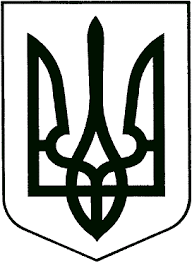 УКРАЇНАЖИТОМИРСЬКА ОБЛАСТЬНОВОГРАД-ВОЛИНСЬКА МІСЬКА РАДАВИКОНАВЧИЙ КОМІТЕТРІШЕННЯвід  12.01.2022  №363Про встановлення тарифу на послугу з користування громадськими вбиральнями модульного типу	Керуючись Законом України «Про місцеве самоврядування в Україні», постановою Кабінету Міністрів України від 24 лютого 2016 року № 107 «Про затвердження Порядку формування тарифів на послуги з користування громадськими вбиральнями в населених пунктах», розглянувши звернення директора комунального підприємства Новоград-Волинської міської ради «Новоград-Волинськжитлосервіс» Прусака Б.О., з метою забезпечення належного утримання та санітарно-гігієнічного стану вбиралень модульного типу за адресами вул. Шевченка, 22 та пл. Лесі Українки, 9, виконавчий комітет міської радиВИРІШИВ:	1. Встановити тариф на послугу з користування громадськими вбиральнями модульного типу, яку надає комунальне підприємство Новоград-Волинської міської ради «Новоград-Волинськжитлосервіс» згідно з додатком (додається).	2. Врахувати, що:	2.1. Тариф на послугу з користування громадськими вбиральнями модульного типу встановлений з урахуванням всіх податків та обов’язкових платежів незалежно  від прийнятої підприємством системи оподаткування.	2.2. Відповідальність за достовірність наданої інформації щодо розрахунку розміру тарифу покладається на комунальне підприємство Новоград-Волинської міської ради «Новоград-Волинськжитлосервіс» (Прусак Б.О.) згідно з чинним законодавством.	3. Відділу інформації та зв’язків з громадськістю міської ради (Виговська А.В.) забезпечити оприлюднення цього рішення на офіційному сайті Новоград-Волинської міської ради згідно вимог чинного законодавства.	4. Це рішення набуває чинності з дня офіційного оприлюднення.	5. Контроль за виконанням цього рішення покласти на заступника міського голови Якубова В.О.Міський голова                                                                          Микола БОРОВЕЦЬДодатокдо рішення виконавчого комітетуміської ради від  12.01.2022   №363Тарифна послугу з користування громадськими вбиральнями модульного типу, яку надає комунальне підприємство Новоград-Волинської міської ради «Новоград-Волинськжитлосервіс»Керуючий справами виконавчого           комітету міської ради                                                                       Олександр ДОЛЯ №п/пНайменування послугиОдиницявиміруТариф за одиницю виміру, грн з ПДВ1.Користування модульною громадською вбиральнею1 послуга5,00